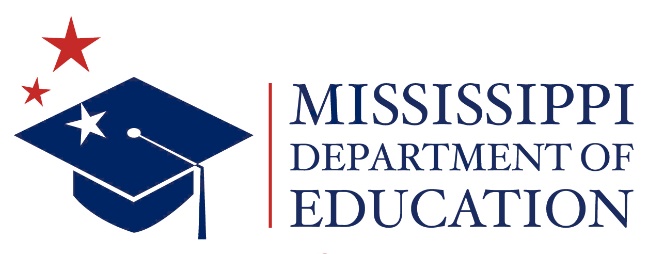 	NOTICE	MISSISSIPPI BOARD OF EDUCATIONSchool Performance and Accountability Subcommittee MeetingThe Mississippi Board of Education Subcommittee on School Performance and Accountability will meet at 9:00 a.m. on Thursday, May 26, 2022, in Room 311 at the Central High School Building, 359 North West Street, Jackson, Mississippi.Posted: May 18, 2022